“คำชะโนด ป่าอาถรรพ์นำมาสู่ความศรัทธาพระพุทธศาสนาในประเทศไทย”“Kham Chanod The mystical forest leads to the faith in Buddhism in Thailand.”พระมหานิกร ฐานุตฺตโร***Pramaha Nigorn Thanottaroบทคัดย่อความศรัทธาในพระพุทธศาสนาเป็นสิ่งที่ชาวพุทธควรยึดถือปฏิบัติอย่างสม่ำเสมอด้วยความเข้าใจและถูกต้อง/ตรงประเด็น ป่าคำชะโนด เป็นป่าศักดิ์สิทธิ์ หลายๆคนรู้จักตามข่าวว่า “ตำนานผีจ้างหนัง,วังบาดาลของพญานาค,มีการเสี่ยงโชคถูกหวยเป็นล้านๆ,มีละครเรื่อง นาคี” เป็นต้น ซึ่งมีความเชื่อมโยงกับศรัทธาหรือความเชื่อของชาวพุทธที่มีต่อพระพุทธศาสนา เพราะในบริบทของสังคมไทยนั้นมีความเชื่อที่เกี่ยวเนื่องกับพุทธ พราหมณ์ ผี มาตลอด ฉะนั้นแล้วชาวไทยจึงมีเสรีภาพในความเชื่อในเรื่องต่างๆที่กล่าวมานั้น แต่หากได้ศึกษาให้ดีแล้ว การมีความเชื่อเป็นสิ่งที่ดี แต่จะดีกว่านั้น คือต้องประกอบด้วยเหตุผล หรือประกอบด้วยปัญญานั้นเองคำสำคัญ : คำชะโนด,ความศรัทธา,พระพุทธศาสนาคำนำคำชะโนด เป็นสถานที่เชื่อกันว่าศักดิ์สิทธิ์แห่งหนึ่งในภาคอีสานของประเทศไทย เป็นที่มีการรู้จักแพร่หลายในสังคมชาวไทยซึ่งไม่เฉพาะแต่คนอีสานเท่านั้น หากแม้นคนหลายๆภาคหรือทั่วโลกที่เข้าไปสักการบูชาเป็นอย่างมากด้วยศรัทธาที่อาจจะมองถึงความอัศจรรย์ที่เกิดขั้นกับตนเองหรือเกิดขึ้นกับผู้อื่นที่ตนเองทราบก็ดี มีตำนานที่กล่าขานถึงความลื้อลับในป่าคำชะโนด แม้กระทั่งตำนานผีจ้างหนังก็ตาม ซึ่งถ้าเรามองตามหลักวิทยาศาสตร์อาจจะมองขัดแย้งกับความศรัทธาที่ประชาชนทั่วไปมองหรือศรัทธา ฉะนั้นผู้เขียนเองได้มองเห็นมุมมองหลายๆมุม จึงได้ศึกษาข้อมูลทั้งทางตำราหรือเอกสารต่างๆและ/หรือจากผู้รู้มาพรรณนาเป็นบทความพอให้เข้าในในเรื่องดังกล่าวเนื้อเรื่องป่าคำชะโนด หรือ เมืองชะโนด หรือ วังนาคินทร์คำชะโนด ตั้งอยู่ในพื้นที่ 3 ตำบล คือ ตำบลวังทอง, ตำบลบ้านม่วง และตำบลบ้านจันทร์ ใน อำเภอบ้านดุง จังหวัดอุดรธานี เป็นป่าที่มีลักษณะเหมือนเกาะขึ้นอยู่กลางทุ่งนา เต็มไปด้วยต้นชะโนด ซึ่งเป็นพืชจำพวกปาล์ม ความยาวประมาณ 200 เมตร ป่าคำชะโนดเป็นสถานที่ ๆ ปรากฏในตำนานพื้นบ้าน เป็นสถานที่ ๆ เชื่อว่า เป็นที่สิงสถิตของพญานาคและสิ่งลี้ลับต่าง ๆ บ่อยครั้งที่ชาวบ้านในละแวกนั้นจะพบเห็นชาวเมืองชะโนดไปเที่ยวงานบุญพระเวสสันดร รวมถึงหญิงสาวที่มายืมเครื่องมือทอผ้าอยู่เป็นประจำ และเมื่อเกิดเหตุการณ์น้ำท่วมใหญ่ในที่ราบลุ่มแม่น้ำโขง รวมถึงที่อำเภอบ้านดุง แต่น้ำก็ไม่ท่วมบริเวณคำชะโนด เมื่อระดับน้ำลดลง คำชะโนดก็ยังคงอยู่เช่นเดิมแต่ทว่าแท้ที่จริงแล้ว ป่าคำชะโนดก็เคยเกิดน้ำท่วม โดยเคยเกิดขึ้นเมื่อปี พ.ศ. 2516, พ.ศ. 2538, พ.ศ. 2559 และ พ.ศ. 2560 ทั้งนี้เชื่อว่าเกิดจากการที่มีการก่อสร้างถาวรวัตถุต่าง ๆ มากขึ้นกว่าเดิมในอดีต จึงทำให้พื้นที่ของเกาะซึ่งลอยน้ำอยู่นั้นมีความหนัก จึงเป็นสาเหตุที่ทำให้ต้องจมน้ำ โดยเฉพาะอย่างยิ่งในช่วงกลางปี พ.ศ. 2560 ถึงกับต้องปิดสถานที่แห่งนี้เป็นการชั่วคราว  เกาะคำชะโนดดินแดนที่หลายคนเชื่อว่าทุกตารางนิ้วมีความศักดิ์สิทธิ์  ชาวบ้านหลายชั่วอายุคนเชื่อกันว่าใต้คำชะโนดเป็นเมืองบาดาลมีพญานาค  ชื่อ พญาศรีสุทโธนาค ปกครองอยู่  มีทางขึ้นลงเชื่อมระหว่างเมืองบาดาลกับโลกมนุษย์ในดงคำชะโนด  ซึ่งเรียกกันว่าบ่อน้ำ คำชะโนดมีลักษณะเป็นเกาะลอยน้ำ  และมีตำนานเกี่ยวกับพญานาคโดยตรง  มีเรื่องราวแปลกประหลาดมากมาย  เป็นเรื่องโด่งดังมาแล้วทั้งประเทศไม่ว่าจะเป็นเปรตกู้และผีจ้างหนังชาวไทยพุทธของเราส่วนใหญ่ยังผูกพันอยู่กับความเชื่อต่างๆเพราะเมื่อเรามีความเชื่อแล้วย่อมมีความหวัง แต่จะหวังไปในด้านใดนั้นก็แล้วแต่วิจารณญาณของแต่ละบุคคล ห้ามกันไม่ได้ แม้กระทั่งสมัยพุทธกาลมีพระพุทธศาสนาที่มีองค์พระสัมมาสัมพุทธเจ้าประทับเป็นประธานเป็นองค์เผยแผ่พระพุทธศาสนาด้วยพระองค์เอง ขนาดนั้นยังมีลัทธิต่างๆที่เข้ามาเป็นคู่แข่ง พระพุทธเจ้าก็ไม่ได้บังคับใครให้มาเชื่อในคำสอนของพระองค์มีแต่ทรงตรัสไว้โดยปริยาย(โดยอ้อม)ว่า “ตถาคต เป็นเพียงผู้บอก”เท่านั้น ส่วนการเชื่อหรือการปฏิบัตินั้นอยู่ที่ตัวของผู้เชื่อหรือผู้ปฏิบัติเองในทางพระพุทธศาสนามีหลักการศรัทธาอยู่ตามหลักพระพุทธศาสนา ศรัทธา (สันสกฤต: ศฺรทฺธา) หรือสัทธา (บาลี: สทฺธา) หมายถึงความเชื่อ ความเชื่อที่ประกอบด้วยเหตุผลกัมมสัทธา เชื่อกรรม เชื่อกฎแห่งกรรม เชื่อว่ากรรมมีอยู่จริง คือ เชื่อว่า เมื่อทำอะไรโดยมีเจตนา คือ จงใจทำทั้งรู้ ย่อมเป็นกรรม คือ เป็นความชั่วความดีมีขึ้นในตน เป็นเหตุปัจจัยก่อให้เกิดผลดีผลร้ายสืบเนื่องต่อไป การกระทำไม่ว่างเปล่า และเชื่อว่าผลที่ต้องการ จะสำเร็จได้ด้วยการกระทำ มิใช่ด้วยอ้อนวอนหรือนอนคอยโชค เป็นต้นวิปากสัทธา เชื่อวิบาก เชื่อผลของกรรม เชื่อว่าผลของกรรมมีจริง คือ เชื่อว่ากรรมที่ทำแล้วย่อมมีผล และผลต้องมีเหตุ ผลดีเกิดจากกรรมดี ผลชั่วเกิดจากกรรมชั่วกัมมัสสกตาสัทธา เชื่อความที่สัตว์มีกรรมเป็นของตน เชื่อว่าแต่ละคนเป็นเจ้าของ จะต้องรับผิดชอบเสวยวิบาก เป็นไปตามกรรมของตนตถาคตโพธิสัทธา เชื่อความตรัสรู้ของพระพุทธเจ้า มั่นใจในองค์พระตถาคต ว่าเป็นพระสัมมาสัมพุทธะ ทรงพระคุณทั้ง 9 ประการ ตรัสธรรม บัญญัติวินัยไว้ด้วยดี ทรงเป็นผู้นำทางที่แสดงให้เห็นว่า มนุษย์ คือเราทุกคนนี้ หากฝึกตนด้วยดีก็สามารถเข้าถึงภูมิธรรมสูงสุด บริสุทธิ์หลุดพ้นได้ ดังที่พระองค์ทรงบำเพ็ญไว้อีกประการหนึ่งในทางพระพุทธศาสนานั้นได้กล่าวถึงหลักของการพิสูจน์หรือหลักการที่ทำให้เชื่อได้ด้วยการพิสูจน์ด้วยหลักกาลามสูตรซึ่งมีความหมายในพระไตรปิฎกดังนี้กาลามสูตรกังขานิยฐาน 10 หมายถึง วิธีปฎิบัติในเรื่องที่ควรสงสัย หรือหลักความเชื่อ ที่ตรัสไว้ในกาลามสูตรอย่าปลงใจเชื่อ ด้วยการฟังตามกันมา (มา อนุสฺสเวน)อย่าปลงใจเชื่อ ด้วยการถือสีบๆกันมา (มา ปรมฺปราย)อย่าปลงใจเชื่อ ด้วยการเล่าลือ (มา อิติกิราย)อย่าปลงใจเชื่อ ด้วยการอ้างตำรา หรือคัมภีร์ (มา ปิฏกสมฺปทาเนน)อย่าปลงใจเชื่อ เพราะตรรก (มา ตกฺกเหตุ)อย่าปลงใจเชื่อ เพราะอนุมาน (มา นยเหตุ)อย่าปลงใจเชื่อ ด้วยการคิดตรองตามแนวเหตุผล (มา อาการปริวิตกฺเกน)อย่าปลงใจเชื่อ เพราะเข้าได้กับทฤษฎีที่พินิจไว้แล้ว (มา ทิฏฐินิชฺฌานกฺขนฺติยา)อย่าปลงใจเชื่อ เพราะมองเห็นรูปลักษณะน่าจะเป็นไปได้ (มา ภพฺพรูปตาย)อย่าปลงใจเชื่อ เพราะนับถือว่า ท่านสมณะนี้เป็นครูของเรา (มา สมโณ โน ครูติ)ต่อเมื่อใด รู้เข้าใจด้วยตนว่า ธรรมเหล่านั้น เป็นอกุศล เป็นกุศล มีโทษ ไม่มีโทษ เป็นต้นแล้ว จึงควรละหรือถือปฏิบัติตามนั้นสูตรนี้ในบาลีเรียกว่า เกสปุตติสูตร ที่ชื่อกาลามสูตร เพราะทรงแสดงแก่ชนเผ่ากาละมะ แห่งวรรณะกษัตริย์ ที่ชื่อเกสปุตติยสูตร เพราะพวกกาละมะนั้นเป็นชาวเกสปุตตะนิคม ในแคว้นโกศล ไม่ให้เชื่องมงายไร้เหตุผลตามหลัก 10 ข้อ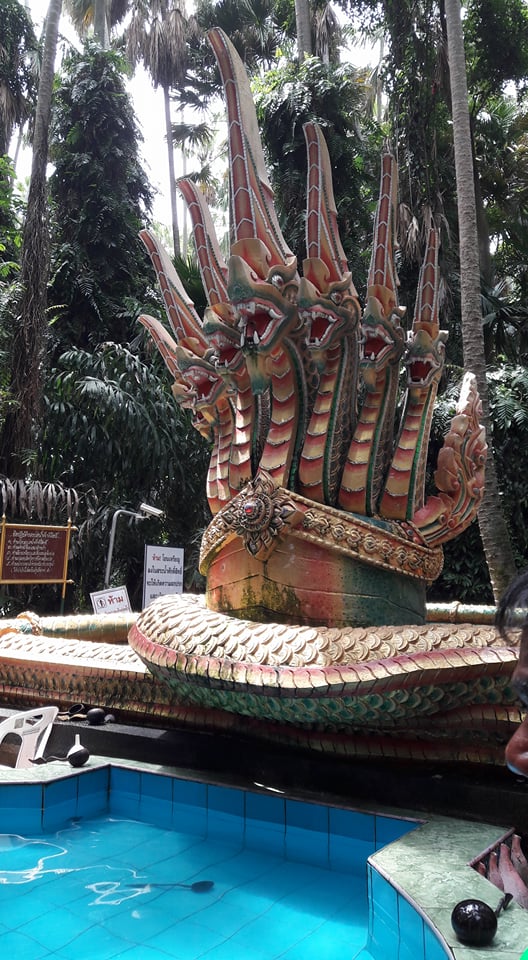 ตัวอย่างอย่าได้ยึดถือตามถ้อยคำที่ได้ยินได้ฟังมา ประเภท "เขาว่า" "ได้ยินมาว่า" ทั้งหลายอย่าได้ยึดถือถ้อยคำสืบๆกันมา ประเภท "ใครๆว่า" "โบราณว่า" ตามกระแสอย่าได้ยึดถือโดยความตื่นข่าวว่า เข่าว่าอย่างนี้ ประเภทข่าวลือ ข่าวโคมลอย ทั้งหลายอย่าได้ยึดถือโดยอ้างตำรา อย่าไปตามตำรามากนัก ตำราว่าอย่างนั้น ต้องออกมาเป็นอย่างนั้น เท่านั้น เป็นอย่างอื่นไปไม่ได้เด็ดขาด เพราะอย่าลืมว่า ตำราบางเล่ม คนแต่งก็มั่วมาบ้าง เขียนไม่ครบบ้าง ใส่ไข่เอาเองบ้าง คนมีกิเลสไปแก้ไขตำรา คนมีผลประโยขน์ ไม่แก้ไขตำราเท่ากับเราโดนหลอกอย่าได้ยึดถือโดยนึกเดาเอาเอง เช่น เข้าใจเอาเอง หรือข้อมูลไม่พอ ใจร้อนเดาสุ่มเอา มั่วๆ เอาอย่าได้ยึดถือโดยการคาดคะเน การคาดการณ์ตามประวัติศาสตร์ ตามสถิติ ความน่าจะเป็น ซึ่งอาจจะผิดก็ได้ เพราะเห็นแค่ร้อย อย่าเหมาว่าที่ร้อยเอ็ดจะเป็นไปด้วยอย่าได้ยึดถือตรึงตามอาการ อย่าเห็นว่าอาการแบบนี้ น่าจะเป็นแบบนี้ อย่าได้ยึดถือโดยชอบใจว่า ต้องกันกับทิฐิของตัว อย่าเอาความเห็นของตนเป็นใหญ่ อะไรที่ตรงกับที่ตนคิดไว้เท่านั้นที่เชื่อได้ คนคิดแบบนี้ ดื้อตายชักอย่าได้ยึดถือโดยเชื่อว่าผู้พูดสมควรจะเชื่อได้ ระวังจะโดนหลอก อย่าลืมว่า สี่เท้ายังรู้พลาด นักปราชญ์ยังรู้พลั้งอย่าได้ยึดถือโดยความนับถือว่าสมณะนี้เป็นครูของเรา การยึดอาจารย์ของตนเองมากไป ก็ไม่ดี ควรทำตาม ทดสอบดู ถ้าผิดพลาดก็ไม่ต้องเชื่อ ถ้าทำแล้วดีขึ้นก็แสดงว่าเชื่อได้แล้วเราจะเชื่อแบบไหนละตำนานผีจ้างหนังที่โด่งดังมีบุคคลนิรนามไปติดต่อบริษัทหนังเร่แห่งหนึ่ง ซึ่งรับฉายหนังเร่ในตัวเมืองอุดร ให้เอาหนังกลางแปลงไปฉายที่บ้านวังทองในอัตราค่าจ้างสี่พันบาท  โดยมีสัญญาข้อหนึ่งว่าให้ฉายหนังถึงตี  4 เท่านั้น  พอถึงตี 4 ให้รีบเก็บข้าวของออกไปจากสถานที่ฉาย  อย่าอยู่จนถึงสว่าง เป็นเงื่อนไขที่ค่อนข้างจะแปลกอยู่สักหน่อย  แต่ผู้จัดการบริษัทหนังเร่ก็ไม่ติดใจอะไร  กลับจากฉายหนังพวกคนงาน เดินทางกลับมาเล่าเรื่องประหลาดให้เจ้าของฟังว่า ได้ไปฉายหนังให้ผีดูสถานที่แห่งนี้กลายเป็นสถานที่ที่รู้จักไปทั่วประเทศจากเรื่องเล่าผีจ้างหนังโดยมีบุคคลนิรนามไปว่าจ้างหน่วยฉายหนังเร่แจ่มจันทร์ภาพยนตร์ในตัวเมืองอุดรธานีไปฉายหนังในเกาะคำชะโนด   และพบว่าละแวกที่ฉายหนังนั้นไม่มีหมู่บ้านใด ๆ โดยคนในหมู่บ้านใกล้เคียงแถวนั้นก็ยืนยันว่า ไม่ได้เดินทางมาดูหนังคืนนั้น  แต่คนฉายหนังก็ยืนยันว่า ตอนดึก ๆ  มีคนมานั่งดูหนังที่ฉายเต็มไปหมดเรื่องจากคนฉายหนังในอดีตคุณธงชัย  แสงชัย  เจ้าของหนังเร่บริษัทแจ่มจันทร์ภาพยนตร์กล่าวในบันทึกประวัติคำชะโนดของนายสวาท  บุรีเพีย  อดีตศึกษาธิการอำเภอบ้านดุง “เรื่องเกิดขึ้นในวันที่ 29 มกราคม พ.ศ. 2532  มีคนมาว่าจ้างให้หนังของผมไปฉายที่บ้านวังทอง อำเภอบ้านดุง  ห่างจากตัวเมืองอุดรธานีประมาณ 100 กิโลเมตร ค่าจ้างตกลงกันไว้ 4,000 บาท  มีหนังฉาย 4 เรื่อง  แต่มีสัญญาพิเศษอยู่ 1ข้อ คือ ให้ฉายถึงแค่ตี 4 เท่านั้น  ห้ามฉายถึงสว่าง  พอตี 4 ก็ให้รีบเก็บข้าวของออกจากสถานที่ฉาย   ซึ่งผมได้ฟังก็แปลกใจมากแต่ไม่ได้คิดอะไรในตอนนั้น  เพราะเห็นว่าเป็นความต้องการของผู้มาว่าจ้าง   จึงไม่ได้ซักถามถึงเหตุผล  แต่ปรกติแล้วเวลาไปฉายหนังที่อื่น ชาวบ้านมักจะให้ฉายถึงสว่างทุกเจ้าไป  หลังจากนั้นผมก็ได้ส่งหน่วยฉายหนังไปตามที่ได้ตกลงกันไว้   ในตอนเช้าพนักงานของผมจำนวน 7 คน ซึ่งกลับมาจากฉายหนังเมื่อคืน  ก็เล่าให้ผมกับภรรยาฟังว่า เมื่อคืนไปฉายหนังให้ผีดู เด็ก ๆ เล่าให้ฟังว่า หนังเริ่มฉายตั้งแต่ตอน 3 ทุ่ม  ในตอนหัวค่ำไม่เห็นผู้คน  ก็ยังสงสัยว่าหายไปไหนหมด  แต่พอ 3 ทุ่มก็มีคนมาเป็นจำนวนมาก  และที่แปลกคือ ผู้หญิงซึ่งนุ่งขาวห่มขาวจะนั่งอยู่ด้านหนึ่ง  ส่วนผู้ชายใส่เสื้อผ้าสีดำจะนั่งอีกข้างหนึ่ง  และคนทั้งหมดก็นั่งกันสงบเงียบเรียบร้อยเหมือนจะไม่เคลื่อนไหวตัว  และที่ยิ่งกว่านั้นคือ ไม่ว่าจะฉายหนังอะไร ก็ไม่มีการส่งเสียงเอะอะเหมือนกับฉายหนังกลางแปลงทั่ว ๆ ไป  ฉายหนังบู๊ก็เฉย  ฉายหนังตลกก็เฉย ไม่มีเสียงหัวเราะอีกอย่างคือ งานนี้ไม่มีร้านขายข้าวของ จำพวกของกินเลย  โดยทั่วไปงานอื่น ๆ จะมีร้านขายขนม ขายบุหรี่   พอถึงตี 4 พวกคนดูก็ไม่รู้หายไปไหนกันหมด  หายไปเร็วเหลือเกิน    พวกเด็ก ๆ เขาก็รีบเก็บข้าวของออกจากสถานที่ฉายหนัง   พอขับรถมาถึงหมู่บ้านวังทองตอนเช้าก็แวะซื้อบุหรี่ก่อนเลย  เนื่องจากเมื่อคืนไม่มีขาย  ชาวบ้านถามว่าไปฉายหนังที่ไหนมา   เด็ก ๆ ก็บอกว่าฉายในหมู่บ้านวังทอง   แต่ชาวบ้านกลับยืนยันว่าไม่มีหนังมาฉายในหมู่บ้านเลย  เรื่องก็เลยยุ่งว่าเมื่อคืนไปฉายหนังที่ไหนมา  ในที่สุดเมื่อสอบถามกันจนเป็นที่เข้าใจ ชาวบ้านสรุปว่า “สงสัยพวกคุณจะไปฉายหนังที่ใน “ดงคำชะโนด”  ซึ่งเป็นสถานที่ลี้ลับที่เชื่อว่าเป็นเมืองพญานาค  มีภูตผีปีศาจสิงสถิตอยู่ ซึ่งอยู่ใกล้ ๆ กับหมู่บ้านวังทองนี่เองพวกเด็ก ๆ ก็เลยเชื่อว่าถูกผีจ้างไปฉายหนังจริงอย่างที่ชาวบ้านว่า   จากเหตุการณ์ที่เกิดขึ้นผมก็อยากจะพิสูจน์ความจริงจึงเดินทางไปที่บ้านวังทอง  ผมไปที่ดงคำชะโนดซึ่งอยู่ห่างจากหมู่บ้านไปสัก 3  กิโลเมตร  แต่ที่ผมแปลกใจมากเพราะดงไม้ที่ผมมองเห็นอยู่กลางทุ่งนาห่างจากตัวถนนครึ่งกิโลเมตรนั้นเป็นดงไม้ทึบ   อย่าว่าแต่ให้ขับรถยนต์จะเข้าไปข้างในเลย  แม้แต่จะขึงตั้งจอหนังก็ยังไม่ได้ด้วยผมจึงไปสอบถามชาวบ้านแถวนั้นว่า  เมื่อคืนที่ผ่านมาในหมู่บ้านวังทอง หรือหมู่บ้านใกล้เคียงมีการฉายหนังกันบ้างไหม   ทุกคนต่างก็ยืนยันว่า ไม่มีหนังเข้ามาฉายเลย   ทำให้ผมงุนงงเป็นอันมาก  ทำให้ผมต้องเดินทางกลับไปที่ดงคำชะโนดอีกครั้ง เพื่อหาข้อพิสูจน์ ว่าเด็ก ๆ ได้มาฉายหนังที่นี่จริง  ในที่สุดก็มีสิ่งหนึ่งที่ทำให้ผมเชื่อว่า  เด็ก ๆ ของผมได้เข้าไปฉายหนังในดงคำชะโนดจริง  นั่นก็คือ ตรงขอบถนนมีรอยรถยนต์แล่นผ่านลงไปในหล่มดินข้างทาง  รอยรถนั้น  แล่นผ่าเข้าไปในท้องนาซึ่งเป็นที่ลุ่มน้ำขัง   ไม่น่าเชื่อเลยว่ารถฉายหนังจะแล่นเข้าไปในดงคำชะโนดนั้นได้   ด้วยความประหลาดใจในเหตุการณ์ที่เกิดขึ้นคุณธงชัยได้ไปนมัสการ  หลวงปู่คำตา  สิริสุทโธ เจ้าอาวาสวัดศิริสุทโธ     คำชะโนด  ซึ่งเป็นวัดที่อยู่ใกล้ ๆ ดงคำชะโนด  และได้ไต่ถามถึงเรื่องนี้กับเจ้าอาวาส  ซึ่งท่านก็ได้เมตตาเล่าให้ฟังว่า“คงเป็นเพราะช่วงนั้นเป็นเทศกาลของบรรดาวิญญาณซึ่งอาศัยอยู่ในดงไม้นี้  จึงได้ว่าจ้างให้หนังมาฉายฉลองเหมือนพวกมนุษย์   วิญญาณเหล่านั้นชาวอีสานเรียกว่า “ ผีบังบด” ในวันนั้นที่วัดไม่ได้มีการจัดงานแต่อย่างใด  แต่ในป่าคำชะโนดจะมีเสียงซู่ ๆ  เหมือนกับมีพายุพัดเข้ามาทั้ง ๆ  ที่คืนนั้นไม่มีลมใหญ่พัดมาจากไหนเลย”“ในขณะที่หลวงปู่คำตาเล่าเรื่องนี้อยู่  ก็ปรากฏว่ามีงูตัวหนึ่งสีดำสนิท ท่าทางน่ากลัวเลื้อยเข้ามานอนขดอยู่ตรงหน้าของท่าน   ผมและภรรยาตกใจมาก   แต่หลวงปู่คำตาก็บอกว่าไม่เป็นไรหรอก  คงจะเป็นวิญญาณของผู้ที่อาศัยอยู่ในดงไม้ไม่ต้องการให้ท่านเล่าหรือเปิดเผยอะไรต่อไป  จึงได้ส่งให้งูตัวนี้มาปรากฏเพื่อเป็นการเตือน   หลังจากนั้นท่านจึงขอตัวไม่เปิดเผยรายละเอียดใด ๆ  แต่ผมก็เชื่อว่ายังมีอะไรที่แปลกน่าสนใจอีกมาก เกี่ยวกับดงคำชะโนดนี้”คำชะโนด ไขปริศนา ป่าคำชะโนด เกาะลอยน้ำคำชะโนด ป่าลึกลับ ที่เมื่อหลายๆ คนพูด ก็จะนึกถึงความลี้ลับเกี่ยวกับพญานาค ความเชื่อที่ว่าเกาะคำชะโนดไม่เคยจมน้ำ เพราะมีพญานาคคอยปกปักรักษา และเรื่องราวที่ทำให้เรารู้จักคำชะโนดมาขึ้นนั่นในปี 2532 ก็คือ ตำนานผีจ้างหนัง จนกระทั่งมีคนนำมาสร้างเป็นภาพยนตร์ความเป็นมาของ “คำชะโนด” ที่เกี่ยวพันกับพญานาคได้แก่ เรื่องผีจ้างหนังมาฉาย ซึ่งก็คือนาค แปลงกายเป็นมนุษย์ ไปว่าจ้างหนังกลางแปลงให้ไปฉายที่ คำชะโนด และอีกเรื่องหนึ่งก็คือ เวลาชาวบ้านจัดงานประจำปี มีมหรสพมากมาย นาคก็จะขึ้นมาเที่ยว โดยแปลงร่างเป็นคนธรรมดา ผู้หญิงจะแต่งตัวใส่เสื้อขาว นุ่งผ้าสีคล้ายๆ สีดำ ผู้ชายชอบโพกศีรษะด้วยผ้าแดงคำชะโนด เกาะลอยน้ำคำชะโนด มีลักษณะคล้ายๆ เกาะ ตั้งโดดเดี่ยวอยู่กลางทุ่ง มีน้ำล้อมรอบ มีเนื้อที่ประมาณ 20 กว่าไร่ มีต้นไม้ชนิดหนึ่งเรียกว่า “ต้นชะโนด” ขึ้นเต็มไปหมด เมื่อเข้าไปที่ คำชะโนด อากาศจะเย็นสบายเหมือนติดแอร์ ที่นี่ พอถึงหน้าฝน รอบๆ เกาะ น้ำจะท่วมทุกปี แต่ที่ คำชะโนด น้ำจะไม่ท่วม ดูเหมือนว่า เกาะนี้จะลอยขึ้นตามน้ำ คือ ถ้าหากน้ำขึ้นก็ขึ้นตาม น้ำลงก็ลงตาม น่าประหลาดมากๆ น้ำจะเอ่อล้นมาจาก “แม่น้ำสงคราม” ซึ่ง แม่น้ำสงคราม จะไหลลงสู่แม่น้ำโขงที่ คำชะโนด แห่งนี้ ชาวบ้านบอกว่า มีบ่อน้ำศักดิ์สิทธิ์ เรียกว่า “ปล่องพญานาค” เคยมีคนนำไม้ไผ่ลำยาวๆ 3 ต้นมาต่อกัน แล้วหยั่งลงไป ปรากฏว่า ยังไม่ถึงพื้นเลย แต่แปลกที่ว่า เมื่อโยนเหรียญลงไป จะมองเห็นเหรียญได้หมด น้ำใสมาก ชาวบ้านมีความเชื่อว่า พญานาค ได้ออกมาจากปล่องนี้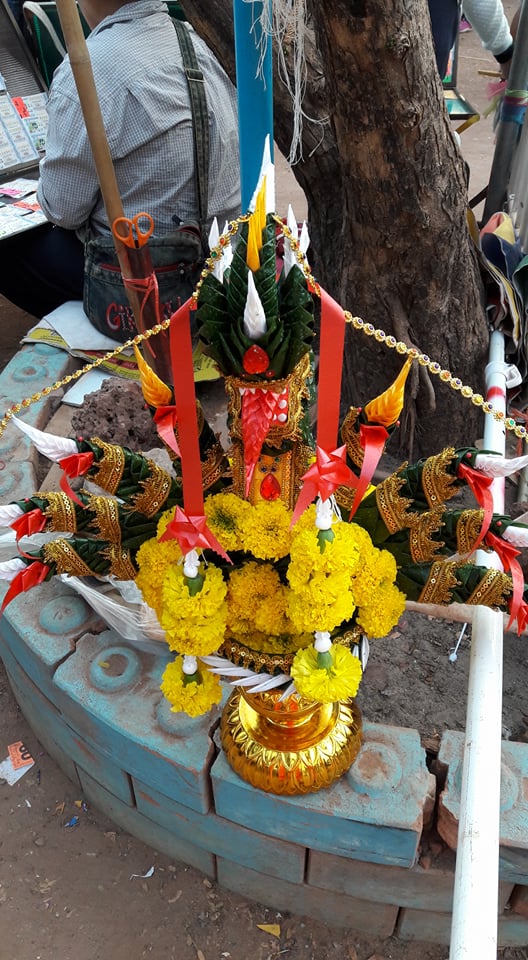 คำชะโนด คือ รอยต่อระหว่างภพมนุษย์กับภพบาดาล เพราะตรงนั้นเป็นโพรงน้ำต่อไปถึงลำน้ำโขง ที่พญานาคเขาขุด หรือทำเอาไว้เพื่อเชื่อมต่อภพมนุษย์ เป็นไปตามที่เขาร่ำลือกันปริศนาป่าไม่เคยจมน้ำปาฏิหาริย์ครั้ง ปี พ.ศ.2519 เกิดน้ำท่วมใหญ่ในที่ราบลุ่มแม่น้ำโขง  รวมทั้งท้องที่อำเภอบ้านดุง แต่น้ำไม่ท่วมคำชะโนด คุณครูไม่ใหญ่เมตตาให้คำตอบไว้ว่า ที่ น้ำไม่ท่วม เพราะพญานาครักษาไว้ เนื่องจากมีศาลบูชาพญานาค 2 ท่าน โดยนาคบริวารช่วยกันร่ายมนตร์แล้วหนุน ดุน ดัน แผ่นดิน เป็นเหตุให้สูงขึ้นจนพ้นน้ำตำนานป่าคำชะโนดในตำนานอุรังคธาตุ ได้กล่าวถึงพญานาคในตอนหนึ่งว่า มีพญานาคสองตนชื่อ “พระยาสุวรรณนาค” และ “พระยาสุทโธนาค” ได้ครอบครอง “หนองแส”อยู่คนละส่วน วันหนึ่ง พญานาคทั้งสอง เกิดขัดข้องหมองใจกัน เรื่องแบ่งปันอาหาร จึงก่อสงครามต่อสู้กัน ทั้งสองฝ่ายต่างสู้รบกันอยู่นานถึง 7 ปี 7 เดือน 7 วัน เป็นเหตุให้เดือนร้อนไปทั้งสามภพ ทั้งภพบาดาล ภพมนุษย์ และภพสวรรค์การสู้รบของพญานาคทั้งสอง บังเกิดความร้อนถึงพระอินทร์ พระอินทร์จึงได้เสด็จมายังหนองแส แล้วเข้าห้ามปรามมิให้รบพุ่งกัน จากนั้น พระอินทร์จึงตั้งกติกา ให้พญานาคทั้งสองแข่งขันกัน ขุดแม่น้ำโขง และแม่น้ำน่าน ใครขุดถึงทะเลก่อนกัน พระอินทร์จะมอบปลาบึกให้เป็นรางวัล ในที่สุดก็ปรากฏว่า พระยาสุทโธนาค เป็นฝ่ายชนะ จึงเป็นผู้ได้ปลาบึกมาไว้ยังแม่น้ำโขงแต่เพียงผู้เดียว ดังนั้น ปลาบึก จึงปรากฏมีเพียงในแม่น้ำโขงเพียงแห่งเดียวเท่านั้นในโลก นอกจากนี้ พระยาสุทโธนาค ยังได้ร้องขอเอาปากปล่องประตูทางขึ้นลง ต่อพระอินทร์ เพื่อติดต่อกับเมืองมนุษย์ และสวรรค์ไว้สามแห่ง ปากปล่องพญานาคแห่งที่หนึ่ง อยู่ที่บริเวณ “พระธาตุหลวง” ใจกลางกำแพงนครเวียงจันทร์ ประเทศลาว บางตำนานเล่าว่า บริเวณใต้ฐานพระธาตุหลวง จะมีลักษณะเป็นปากปล่อง มีโพรงลึก เป็นอุโมงค์ขนาดใหญ่ลงไปใต้ดิน ซึ่งต่อมา ได้สร้างพระธาตุครอบไว้ ปากปล่องพญานาคแห่งที่สอง อยู่บริเวณ “ดอนจันทร์” ของประเทศลาว ดอนจันทร์ เป็นเกาะขนาดใหญ่กลางแม่น้ำโขง ตรงข้ามกับอำเภอศรีเชียงใหม่ จังหวัดหนองคาย ผู้คนลุ่มน้ำโขงแถบนี้เชื่อว่า บริเวณหาดดอนจันทร์ มีประตูพญานาค ที่พระยาสุทโธนาค ร้องขอไว้อีกแห่งหนึ่ง ปากปล่องพญานาคแห่งที่สาม อยู่ที่ “เมืองคำชะโนด” ซึ่งตั้งอยู่ทางทิศตะวันออกเฉียงเหนือของอำเภอบ้านดุง จังหวัดอุดรธานี “คำชะโนด” มีลักษณะเป็นเกาะขนาดใหญ่โผล่ขึ้นกลางน้ำ ทั่วอาณาบริเวณคำชะโนด มีต้นไม้ลักษณะประหลาดชนิดหนึ่ง เกิดขึ้นเต็มบริเวณ ต้นไม้ชนิดนี้มีชื่อเรียกว่า “ต้นชะโนด” จากหลักฐานข้อมูล ลักษณะของต้นไม้ชนิดนี้ ได้รับการยืนยันว่า มีอยู่เฉพาะที่นี่แห่งเดียวเท่านั้นในโลก ต้นชะโนด มีลักษณะคล้ายกับต้นมะพร้าว ต้นหมาก และต้นตาลผสมกัน แต่มีขนาดเล็กกว่าต้นตาล ลำต้นเท่ากับต้นมะพร้าว มีกาบห่อหุ้ม ตามกาบรอบต้นจะมีหนามยาวแหลมคมน่าเกรงขาม เมื่อยามต้นชะโนดต้องลม จะมีเสียง วืดๆ หวือๆ ฟังแล้วน่าสะพรึงกลัวยิ่งนัก บริเวณด้านในของเกาะคำชะโนด มีบ่อน้ำศักดิ์สิทธิ์ หรือ ปล่องพญานาค ปรากฏอยู่ในนั้น วังนาคินทร์ คำชะโนดแห่งนี้ ปรากฏตำนานลี้ลับ และเรื่องราวมหัศจรรย์มากมายให้กล่าวขาน ตามตำนานเล่าว่า พระอินทร์ให้ พระยาสุทโธนาค มาตั้งบ้านเรือนอยู่ถิ่นนี้ ซึ่งมีต้นชะโนดขึ้น และพระอินทร์ได้กำหนดไว้ว่า ในหนึ่งเดือน เมื่อถึงข้างขึ้น 15 วัน ให้พระยาสุทโธนาค กลายร่างเป็นมนุษย์ พระยาสุทโธนาค เมื่อกลายร่างเป็นมนุษย์ มีชื่อเรียกว่า “เจ้าพ่อพระยาศรีสุทโธ” มีวังนาคินทร์ คำชะโนด เป็นถิ่นพำนัก ส่วนอีก 15 วันในข้างแรม พระอินทร์กำหนดให้ พระยาสุทโธนาค และบริวาร กลายร่างเป็นนาค เมื่อพระยาสุทโธนาค กลายร่างเป็นนาค มีชื่อเรียกว่า   “พระยานาคราชศรีสุทโธ” และให้อาศัยอยู่ในเมืองบาดาล ชาวบ้านที่ทำมาหากินอยู่ในละแวกนั้น มักจะพบเห็นสิ่งมหัศจรรย์ในมิติลี้ลับอยู่เสมอ เช่น เห็นชาวเมืองชะโนด ไปเที่ยวงานบุญบ้าง เห็นผู้หญิงไปยืมเครื่องมือทอผ้าจากชาวบ้านบ้าง หรือบางครั้งชาวเมืองชะโนดจัดงานบุญประจำปี และว่าจ้างเอาภาพยนตร์เข้าไปฉายที่กลางเมืองชะโนด ก็เคยมี เป็นที่กล่าวขานกัน จนหน่วยฉายหนังเร่เมืองอุดร หวาดผวาไปตามๆ กัน หรือแม้เวลาที่เกิดน้ำท่วมใหญ่บริเวณรอบๆ ตัวเกาะ เมืองชะโนดก็ยกตัวลอยขึ้นทั้งเกาะ น้ำจึงท่วมไม่ถึงตัวเกาะคำชะโนด ครั้งเมื่อเวลาน้ำลด ตัวเกาะก็จะลดลงเหมือนเดิม เป็นที่อัศจรรย์ยิ่งบ่อน้ำศักดิ์สิทธิ์ ที่เมืองคำชะโนดคำชะโนด แห่งนี้  มีบ่อน้ำศักดิ์สิทธิ์ เรียกว่า “ปล่องพญานาค” เคยมีคนนำไม้ไผ่ลำยาวๆ 3 ต้นมาต่อกัน แล้วหยั่งลงไป ปรากฏว่า ยังไม่ถึงพื้นเลย แต่แปลกที่ว่า เมื่อโยนเหรียญลงไป จะมองเห็นเหรียญได้หมด น้ำใสมาก ชาวบ้านมีความเชื่อว่า พญานาค ได้ออกมาจากปล่องนี้บ่อน้ำศักดิ์สิทธิ์ อันเป็นที่เชื่อถือกันว่า เป็นแหล่งที่อยู่ของพญานาคใต้บาดาล บ่อน้ำศักดิ์สิทธิ์ มีลักษณะเป็นบ่อน้ำตามธรรมชาติ   บ่อน้ำแห่งนี้มีเรื่องเล่ากันว่า เป็นบ่อศักดิ์สิทธิ์  บางท่านลองมาทำการอธิษฐานเสี่ยงสัตย์บารมีว่าเป็นบ่อน้ำศักดิ์สิทธิ์จริงหรือไม่ โดยลองอธิษฐานให้น้ำภายในบ่อเปลี่ยนสีเป็นสีต่างๆ ก็ปรากฏว่า น้ำภายในบ่อแห่งนี้สามารถเปลี่ยนสีเป็นสีเหลือง สีแดง ได้ตามอธิษฐานจริงๆ ความโด่งดัง ความขลัง ความศักดิ์สิทธิ์ของบ่อแห่งนี้ จึงทำให้ผู้คนทุกชนชั้น นำน้ำภายในบ่อไปรักษาโรค ไปดื่ม ไปอาบ ไปบูชาไว้ภายในบ้านเพื่อความเป็นสิริมงคลของตนเองและครอบครัว มีหลายรายที่นำน้ำภายในบ่อนี้ ไปรักษาอาการเจ็บป่วยของตนเองหรือของผู้อื่นก็ปรากฏเป็นอัศจรรย์ว่า เขาเหล่านั้นสามารถหายจากอาการเจ็บป่วยที่เป็นอยู่ได้อย่างไม่น่าเชื่อ ทั้งๆ ที่บางโรคนั้น แพทย์แผนปัจจุบันก็ไม่รับรักษาแล้ว หรือเป็นเรื้อรังมานานแม้รักษาเท่าใดอาการก็ไม่เคยทุเลา ก็ลองนำน้ำภายในบ่อนี้มาใช้ดูก็ปรากฏว่า โรคที่เรื้อรังมาแต่เดิมกลับสามารถหายได้อย่างไม่คาดฝันมาก่อนเลยบ่อน้ำศักดิ์สิทธิ์ ที่เมืองคำชะโนดความอัศจรรย์จากบ่อน้ำแห่งนี้ยังมีอีก คือระดับน้ำในสระนั้นสามารถขึ้นลงได้เช่นเดียวกันกับระดับน้ำในแม่น้ำโขง ประการต่อมาคือยามที่มีบั้งไฟพญานาคบางครั้งก็จะมีลูกไฟลอยขึ้นมาจากสระน้ำแห่งนี้เช่นเดียวกัน สร้างความประหลาดใจกับชาวบ้านมานักต่อนักแล้ว อีกประการหนึ่งคือที่สระน้ำแห่งนี้จะมีฟองอากาศผุดขึ้นมาคล้ายว่า มีสิ่งมีชีวิตบางอย่างหายใจอยู่ใต้น้ำ ชาวบ้านเขาก็เชื่อว่าพญานาคท่านหายใจออกมาบ่อน้ำศักดิ์สิทธิ์ที่มีคนไปอธิษฐานให้รักษาโรคนั้น บางคนหาย บางคนไม่หาย ขึ้นอยู่กับบุญบาปหรือการกระทำของตัว รวมทั้งความเชื่อด้วย หากพญานาคช่วยใครได้สำเร็จ พญานาคก็จะได้บุญและบารมี แล้วก็จะมีคนไปนับถือเป็นสรณะ เป็นที่พึ่ง ซึ่งก็ยังไม่ใช่ที่พึ่งที่แท้จริง เพราะพญานาคยังต้องพึ่งพระรัตนตรัยต้นชะโนดเป็นต้นไม้กายสิทธิ์ มีชื่อวิทยาศาสตร์คือ Livistona saribus ชะโนดเป็นต้นไม้ชนิดที่หายากมากในประเทศไทย ประกอบด้วยต้นมะพร้าว ต้นหมาก และต้นตาล รวมกันเป็นต้นชะโนด อยู่ในตระกูลปาร์มชนิดหนึ่งไม่มีหนามมีใบเหมือนใบตาล ลำต้นเหมือนต้นมะพร้าว ลูกเป็นเม็ดเล็กๆคล้ายหมาก สูงประมาณ30เมตร เหลืออยู่ที่เดียวในท้องที่อำเภอบ้านดุง ซึ่งอยู่ระหว่างรอยต่อ 3 ตำบลคือ ตำบลบ้านม่วง ตำบลวังทองและ ตำบลบ้านจันทน์ จ.อุดรธานี มีเนื้อที่ประมาณ 20 ไร่มีผู้หญิงจากคำชะโนดมายืมฟืม (เครื่องมือทอผ้า)ก่อนปี พ.ศ. 2500 พี่น้องชาวบ้านม่วง บ้านเมืองไพร บ้านวังทอง อำเภอบ้านดุง จังหวัดอุดรธานี มักจะไปพบเห็นชาวเมืองชะโนด ไปเที่ยวงานบุญประจำปี หรือบุญมหาชาติที่ชาวบ้านเรียกว่าบุญพระเวส ทั้งผู้หญิงและผู้ชายอยู่บ่อยครั้ง บางทีจะมีผู้หญิงจากเมืองชะโนด มายืมเครื่องมือทอผ้า (ฟืม) ไปทอผ้าอยู่เป็นประจำวิทยาศาสตร์กับความเชื่อวิทยาศาสตร์มีความก้าวหน้าอย่างรวดเร็วและมีการค้นหาเพื่อจะพิสูจน์สิ่งต่าง ๆ  ครั้งหนึ่งมีการพิสูจน์บั้งไฟพญานาคที่โพนพิสัย จังหวัดหนองคาย  ว่าเป็นสิ่งที่มนุษย์สร้างขึ้น หรือปรากฏการณ์ธรรมชาติหรืออะไรกันแน่  แต่ก็ยังไม่สามารถพิสูจน์ได้จนวันนี้   แต่ทุกครั้งที่วิทยาศาสตร์ได้เข้ามามีบทบาทในเรื่องสิ่งต่าง ๆ นั้นจะจะต้องต่อสู้กับความเชื่อของคนในพื้นที่ที่มีมาแต่ครั้งโบราณกาลที่สืบทอดกันมา บางครั้งก็มีเรื่องขัดแย้งรุนแรงถึงขั้นฟ้องร้องขึ้นโรงขึ้นศาลมาแล้ว  ส่วนคำชะโนดก็เช่นเดียวกัน  มีคณะนักวิชาการนักวิทยาศาสตร์และทีมงานจากรายการเรื่องจริงผ่านจอได้เดินทางไปสำรวจพื้นที่เพื่อหาคำตอบความมหัศจรรย์ของเกาะนี้ว่าลอยน้ำได้อย่างไร  เป็นเพราะความศักดิ์สิทธิ์หรือธรรมชาติสร้างขึ้นกันแน่ร.ศ.ฤดีมล  ปรีดีสนิท  นักวิชาการผู้ศึกษาวิจัยเกาะคำชะโนด  กล่าวว่า  “เกาะนี้เป็นเกาะที่ลอยอยู่บนผิวน้ำ  โดยการสะสมของซากพืชซากไม้ที่ทับถมกันมาเป็นเวลาหลายร้อยปีในแอ่งแห่งนี้  จากเศษผง  ซากพืชซากไม้จนกลายเป็นดินในที่สุด  ปัจจุบันมีความหนาอยู่ที่1-3  เมตร  รากของต้นชะโนดที่แผ่ออกไปในแนวนอนทำหน้าที่เกาะเกี่ยวกันช่วยพยุงเกาะแห่งนี้ให้ลอยน้ำได้”ดร.อดิชาติ  สุรินทร์คำ  นักธรณีวิทยาจากกรมทรัพยากรธรณีกระทรวงทรัพยากรธรรมชาติและสิ่งแวดล้อมอธิบายถึงเกาะคำชะโนดนี้ว่า  “จะว่าไปก็เหมือนแหลมของแผ่นดินที่ยื่นออกไปแต่มันไม่มีรากเท่านั้นเองไม่มีฐานมันเหมือนเราเอาสวะมากองรวม ๆ กันแล้วมีอะไรดึงไว้ไม่ให้มันลอยไปตามน้ำ  จนรากที่มันยึดเกาะติดกัน  แล้วมีบางส่วนที่มันเชื่อมจากดินที่ยื่นออกมาจากดินหมู่บ้าน แต่ตรงดินนี้เจาะออกนิดเดียวก็จะเป็นน้ำแล้ว” มีการสรุปเบื้องต้นว่าในช่วงเวลาน้ำหลากเกาะนี้ก็จะลอยตัวขึ้นตามระดับน้ำหลังน้ำลดเกาะนี้ก็จะยุบตัวลงตามผิวดิน  นั้นเป็นเหตุผลที่ทำให้สะพานที่เชื่อมเกาะคำชะโนดและแผ่นดินหลักแตกหักทุกปีทางคณะทีมงานได้รับความร่วมมือจากมูลนิธิกู้ภัยสว่างเมธาอุดรธานีเอื้อเฟื้ออุปกรณ์และนักประดาน้ำ  เพื่อที่จะดำน้ำทำการสำรวจพื้นที่ใต้เกาะคำชะโนด เพื่อหาคำอธิบายการลอยของเกาะคำชะโนดให้ชัดเจนยิ่งขึ้นการดำลงไปครั้งแรกคือการดำลงไปสำรวจพื้นที่เกาะด้านล่าง  การดำลงไปใต้เกาะคำชะโนดยังไม่มีใครกล้าทำมาก่อน  เพราะชาวบ้านเชื่อกันว่าใต้น้ำมีจระเข้และปลาขนาดใหญ่ที่ดุร้ายคอยดูน่านน้ำใต้เกาะให้เจ้าปู่ศรีสุทโธ  อยู่ จากการสำรวจเบื้องต้นนักประดาน้ำกล่าวว่า“ข้างล่างน้ำใสมาก เห็นแต่หางสาร่าย และสามารถเข้าไปต่อได้”การลงไปครั้งที่สองคือการลงไปบันทึกภาพของเกาะคำชะโนด  นักประดาน้ำสองคนดำลงไปในทิศทางเดิมระยะกว่า 20 เมตร ผ่านไปประมาณ  10  นาที  ก็ได้รับสัญญาณให้ดึงเชือกกลับ  เพราะเข้าไปไม่ได้แล้วจึงดึงเชือกขอขึ้นฝั่ง“ข้างในเป็นโพรงเข้าไปเหมือนถ้ำลอยได้  เคลียร์สะดวกทางโล่ง  พอครั้งที่ 2 ปรากฏว่ามันตันเป็นรากหญ้ายาวติดพื้นเข้าไปไม่ได้  ไม่เหมือนรอบแรกมีกิ่งไม้หญ้าบ้าง  ผมพยายามเคลียร์ออกแล้วแต่ก็เข้าไปไม่ได้   เวลาแหวกหญ้าเข้าไปเหมือนกับคนมาดึงไว้ไม่ให้เข้าไป”นับว่านับว่าเป็นการท้าทายอย่างมากในการดำน้ำลงไปสำรวจพื้นที่ใต้เกาะคำชะโนด  จากทดลองทางวิทยาศาสตร์ทำให้รู้ภายใต้เกาะคำชะโนดว่ามีลักษณะอย่างไร  จึงทำให้เกาะนี้ลอยน้ำได้“ครั้งแรกที่เข้าไปอาจเป็นการไปทำช่องว่างให้เกิดขึ้น  เมื่อเราทำช่องว่างเกิดขึ้นมันจะต้องปรับตัวใหม่  สวะที่อยู่ข้างบนหรือรากไม้  วัชพืชที่เกิดอยู่ในน้ำมันต้องปรับตัวใหม่  ตรงไหนมีช่องว่างมันก็ขยับเหมือนเราขยับเข้าที่  พอไปอีกทีมันก็มาปิดบังแล้ว  จะมีต้นไม้บางชนิดที่สามารถเกิดอยู่ในน้ำและบนดินที่เรียกว่าเกาะลอย  บางส่วนผมเชื่อว่ามันหยั่งลงไปชั้นดินหรือชั้นหินที่อยู่ข้างล่างใต้หนองน้ำ” ดร.อดิชาติ  สุรินทร์คำ   กล่าวสรุปอย่างไรก็ตามชาวบ้านเชื่อว่าดินแดนแห่งนี้เป็นดินแดนต้องห้าม  ที่บางทีเราเองไม่ควรก้าวล้ำเข้าไป      แต่การสำรวจครั้งนี้วิทยาศาสตร์มีส่วนช่วยทำให้รู้ว่าเกาะนี้ลอยได้โดยรากของต้นชะโนดหยั่งลึกลงพื้นดินใต้น้ำเกาะคำชะโนด ถามว่าปรากฏการณ์ที่เกิดขึ้นในอดีตนั้นเป็นเรื่องจริงหรือไม่ ไม่มีใครตอบได้ แต่สิ่งที่มองเห็นได้คือ ความศรัทธาที่มีต่อพญานาค ซึ่งมีความเชื่อว่าท่านช่วยปกปักษ์รักษาหรือบันดาลให้เรามีความสุขได้ ซึ่งพญานาคท่านเป็นเทพในภพภูมิที่อยู่ใกล้มนุษย์มากในความเชื่อคือยู่เมืองบาดาล เมื่อบุคคลเคารพบูชานับถือแล้วจะได้สมประสงค์หรือไม่ก็อยู่ที่การปฏิบัติของแต่ละบุคคล หรืออยู่ที่การกระทำนั้นเองที่จะสามารถบ่งถึงอนาคตที่จะพบความดีหรือความชั่วนั่นเองปัจจุบันวิทยาศาสตร์มีการพิสูจน์ที่รวดเร็วและเชื่อถือได้ และก็เป็นธรรมดาว่าปรากฏการณ์ข่าวลือที่เกิดขึ้นโด่งดังและเป็นที่จับตามองของหลายฝ่ายจนทำให้รายการทีวีหลายรายการสนใจ แต่การนำเสนอนั้นคงมีทั้งฝ่ายที่สนับสนุนและฝ่ายที่ต่อต้าน เป็นสิ่งที่ห้ามกันไม่ได้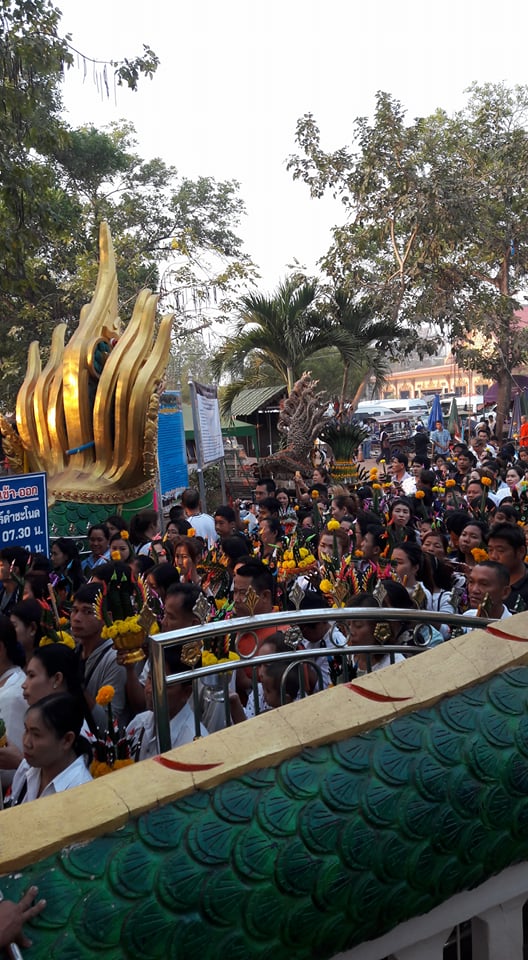 สรุปในปัจจุบันนี้การนำคำว่าพญานาคมาใช้ สำหรับผู้ที่จะเข้าอุปสมบทเป็นพระ ที่เรารู้จักกันว่า “นาค”ยังมีให้เห็นทั่วไป ซึ่งพื้นฐานของความเชื่อในเรื่องพญานาคนั้น มีพระไตรปิฎกเป็นหลัก ด้วยมีการกล่าวถึงพญานาคอยู่หลายวาระ แม้ผู้ไม่เชื่อในเรื่องพวกนาคก็ยังคงระมัดระวังคำพูดคำจา ไม่กล้าวิจารณ์ในเรื่องนี้เพราะเกรงว่าบางทีพญานาคอาจมีจริง ผู้เข้าอุปสมบทเป็นพระภิกษุในพุทธศาสนาแม้ไม่เชื่อ  หรือไม่รู้จักพญานาค  ย่อมรู้จักอัตรายิกธรรมทุกคน อัตรายิกธรรม  คือข้อขัดข้องที่จะทำให้ผู้นั้นบวชเป็นพระภิกษุไม่ได้  ซึ่งมีอยู่ ๘ ข้อ อันพระอุปัชฌาย์จะต้องถามผู้ขอบวช ๘ คำถาม คือ “ท่านเป็นมนุษย์หรือไม่”ความจริงของเรื่องนี้มีปรากฏชัดเจนในพระไตรปิฎก พญานาคตนหนึ่งฟังธรรมของพระพุทธองค์จนบังเกิดความเลื่อมใส คิดออกบวชเพื่อติดตามพระพุทธองค์ ซึ่งเวลานั้นเป็นห้วงครึ่งพุทธกาล อันพระพุทธองค์ได้ทรงอนุญาตให้คณะสงฆ์เป็นคณะอุปสมบทผู้มีจิตศรัทธาในพระพุทธศาสนาได้  พญานาคตนนั้นสบโอกาส จึงขอบวชกับคณะสงฆ์ และได้เป็นพระภิกษุสมใจปรารถนาหลังจากบวชแล้ว พญานาคตนนั้นได้พำนักในวัดที่พระพุทธองค์ประทับอยู่  เพื่อจะได้อยู่ใกล้ชิดพระพุทธองค์ แต่ความที่เป็นพญานาคจึงมีความเป็นอยู่แตกต่างไปจากมนุษย์ คือในขณะหลับโดยไร้สติในกุฏิของตนนั้น ร่างเดิมของพญานาคก็จะปรากฏขึ้น บังเอิญมีพระภิกษุรูปหนึ่งมาเห็นเข้าจึงนำเรื่องนี้ไปกราบทูลพระพุทธองค์ และได้ทรงเรียกพญานาคตนนั้นเข้าเฝ้าให้พญานาคสิ้นสุดความเป็นภิกษุ แล้วทรงเมตตาประทานโอวาทธรรมเพื่อเป็นแนวทางในการประพฤติปฏิบัติแก่พญานาคพญานาคผิดหวังในการบวชเป็นอย่างมาก จึงทูลขอถวายคำว่า นาค  ให้แก่ผู้ขอบวชเพื่อเป็นอนุสรณ์ พระพุทธองค์ทรงเมตตาตามคำทูลขอนั้น จึงเป็นเหตุให้เกิดคำว่า บวชนาค และเกิด อัตรายิกธรรม  เป็นต้นมา         ความศรัทธาในพระพุทธศาสนาเป็นสิ่งที่ชาวพุทธควรยึดถือปฏิบัติอย่างสม่ำเสมอด้วยความเข้าใจและถูกต้อง/ตรงประเด็น ป่าคำชะโนด เป็นป่าศักดิ์สิทธิ์ หลายๆคนรู้จักตามข่าวว่า “ตำนานผีจ้างหนัง,วังบาดาลของพญานาค,มีการเสี่ยงโชคถูกหวยเป็นล้านๆ,มีละครเรื่อง นาคี” เป็นต้น ซึ่งมีความเชื่อมโยงกับศรัทธาหรือความเชื่อของชาวพุทธที่มีต่อพระพุทธศาสนา เพราะในบริบทของสังคมไทยนั้นมีความเชื่อที่เกี่ยวเนื่องกับพุทธ พราหมณ์ ผี มาตลอด ฉะนั้นแล้วชาวไทยจึงมีเสรีภาพในความเชื่อในเรื่องต่างๆที่กล่าวมานั้น แต่หากได้ศึกษาให้ดีแล้ว การมีความเชื่อเป็นสิ่งที่ดี แต่จะดีกว่านั้น คือต้องประกอบด้วยเหตุผล หรือประกอบด้วยปัญญานั้นเองปัจจุบันนี้ คำชะโนด เป็นสถานที่ ที่ทำให้คนทั่วไปรู้จักอุดรธานีหรือทำให้เป็นแหล่งท่องเที่ยวเลยก็ว่าได้  ผู้เขียนบทความนี้เยไปหลายครั้ง ไปตั้งแต่สมัยที่คำชะโนดยังไม่เป็นที่รู้จัก จนปัจจุบันนี้ ระยะทางก่อนที่จะถึงสถานที่ศักดิ์สิทธิ์นี้สักประมาณ 5 กิโลเมตร มีการขายเครื่องบูชา บายศรี ดอกไม้ ธูปเทียน ซึ่งนอกจากจะทำให้คนแถบนั้นหรือคนพื้นที่มีรายได้แล้ว ยังทำให้เมืองอุดรธานีน่าอยู่มากขึ้น พื้นคืนชีพมารุ่งเรืองได้อย่างมาก โดยเฉพาะวัดศรีสุทโธ หรือวัดคำชะโนด มีความเจริญรุ่งเรืองอย่างที่ไม่เคยเป็นมาก่อน  มีการสร้างสิ่งก่อสร้างเพื่อรองรับผู้คนเป็นจำนวนมากที่หลั่งไหลเข้ามากราบขอพรในสถานที่ดังกล่าว ไม่ว่าศรัทธาจะเกิดขึ้นเพราะสิ่งใดก็แล้วแต่ แต่สิ่งที่สังเกตเห็นได้คือ  ประเทศไทยของเราเป็นเมืองพุทธแต่ก็ไม่สามารถแยกออกจาก ผี และ พราหมณ์ได้ หมายถึง มีการบูชา พระรัตนตรัย มีการบูชาพญานาค มีการบูชา พระภูมิเจ้าที่ ผี ต่างๆ ซึ่งเป็นที่ที่ดีว่ามีที่ยึดเหนี่ยวของจิตใจ เพราะสิ่งเหล้านี้ตามหลักวิทยาศาสตร์อาจมองเป็นเรื่องงมงาย แต่เรามองวิฤตให้เป็นโอกาสก็จะพบว่าปรากฏการณ์ที่เกิดขึ้นนี้ ช่วยทำให้หรือมีผลดี แก่พระพุทธศาสนาทั้งทางตรงและทางอ้อมบรรณานุกรม1.หนังสือคิดอย่างเป็นระบบ และ เทคนิคการแก้ปัญหา ผู้แต่ง ดร.วรภัทร์ ภู่เจริญ สำนักพิมพ์ อริยชน จำกัด.พจนานุกรมพุทธศาสตร์ ฉบับประมวลธรรม ผู้แต่ง พระธรรมปิฎก สำนักพิมพ์ มหาวิทยาลัยมหาจุฬาลงกรณราชวิทยาลัย พ.ศ. 2546.2.วารสาร/สื่อตีพิมพ์/อิเล็กโทรนิคส์https://dmc.tv/a18918  ตำนานคำชะโนด  ค้นเมื่อ วันที่ ๘ กุมภาพันธ์ ๒๕๖๑.รายการเรื่องจริงผ่านจอ  พฤหัสบดี ที่ 6  เดือน ธันวาคม  พ.ศ.  2550.  จาก:หนังสือพิมพ์ ไทยรัฐ ฉบับประจำวันที่ 4 ตุลาคม พ.ศ. 2534 .วิกิพีเดีย สารานุกรมเสรี ค้นวันที่ 30 มกราคม 2561.